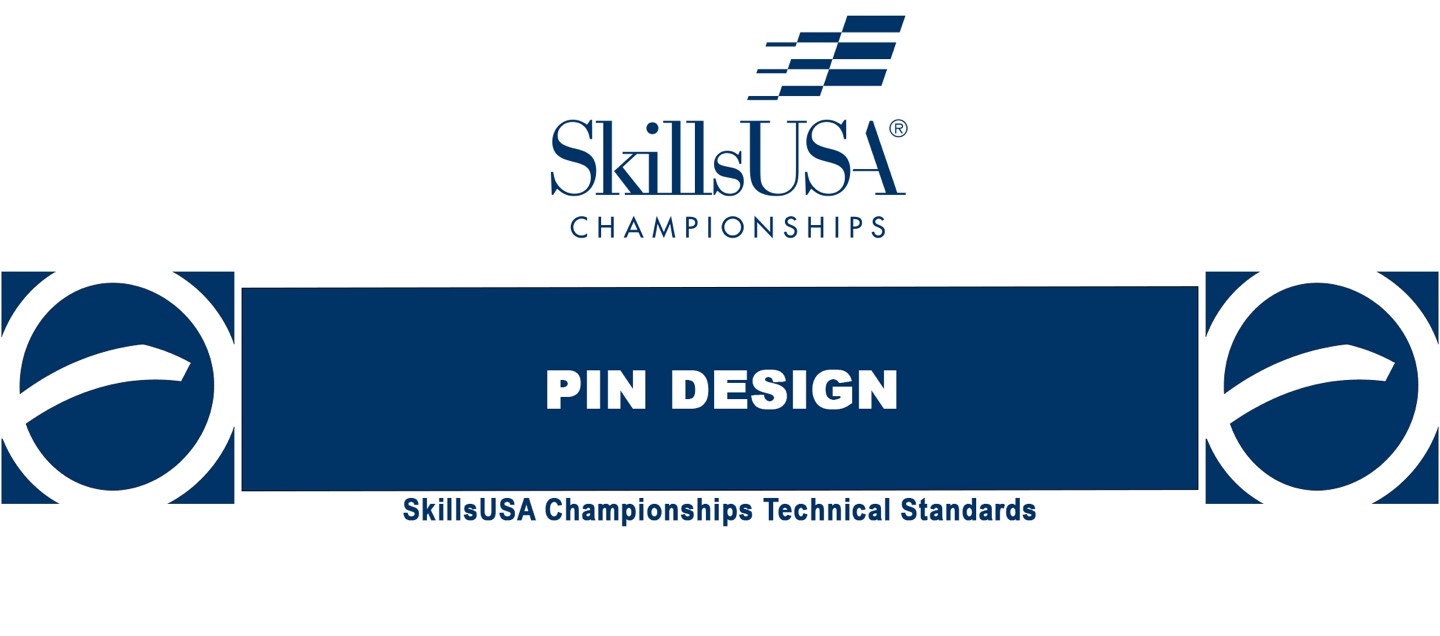 NORTH CAROLINA CONTEST RULES  2023-24PurposeTo evaluate a competitor’s creative, technical, and oral presentation skills and to recognize outstanding students for excellence and professionalism.EligibilityOpen to active SkillsUSA members enrolled in career and technical education programs. Each state may send one middle school, one high school, and one college/postsecondary competitor.Clothing RequirementsClass A: SkillsUSA Official AttireOfficial SkillsUSA red blazer or official SkillsUSA red jacket  (Blazer is optional for state & Regional competition)Button-up, collared, white dress shirt (accompanied by a plain, solid black tie or SkillsUSA black tie), white shirt (collarless or small-collared) or white turtleneck, with any collar not to extend into the lapel area of the blazer, sweater, windbreaker or jacketBlack dress slacks or black dress skirt (knee-length at minimum)Black closed-toe dress shoesOR:    Class E: Competition Specific — Business CasualOfficial SkillsUSA white polo shirt  (SkillsUSA Logo not required for state and regional competition)Black dress slacks or black dress skirt (knee-length minimum)Black closed-toe dress shoes Note: Wearing socks or hose is no longer required. If worn, socks must be black dress socks and hose must be either black or skin-tone and seamless/nonpattern.**North Carolina Contest Adjustments from the National Contest:Items highlighted in GREEN and identified as NLSC indicate National Competition Requirements that we will not require for our NC competition, but you need to be aware of these if you advance to the national competition.Items printed in RED refer to items required for our NC Contest which are not required for the national competition.*No electronic submissions are required in advance of the state competition this year.Equipment and MaterialsSupplied by the technical committee:28" x 28" table space for each displayTimekeeper and judgesAll necessary information for the judges and technical committeeSupplied by the competitor:8.5" x 11" rendering of pin design (must follow points in Competition Guidelines, including attribution for fair use and proof of creative commons content, or permission to use copyrighted content).Tabletop display to promote the pin design to the public.A design notebook with supporting materials for the presentation portions of the competition (for State & Regional competition).  Although this notebook is not required for National competition, it is highly recommended.Additional items you may use for your presentation if desired:  computer, tablet, notebook, poster, or other media of the competitor’s choice. (These items are not judged unless they are part of your tabletop display.)All competitors must create a one-page resume. See “Resume Requirement” below for guidelines. Middle school students are exempt from the resume requirement.Resume RequirementCompetitors must create a one-page resume to submit online. SkillsUSA national competitors should submit their resume which will be the final page of the notebook for NC (see below) Prohibited DevicesCellphones, electronic watches and/or other electronic devices not approved by a competition’s national technical committee are NOT allowed in the competition area. Scope of the CompetitionThe competition consists of the following:Evaluation of the state pin designOral presentation and question-and-answer session. All competitors will be asked the same questions, which judges will determine before the start of the competition.Evaluation of the tabletop display.Skill PerformanceThe competition is designed to assess the competitor's ability to design and produce a trading pin concept for their state SkillsUSA association. In addition, competitors must create an informative, educational, and promotional tabletop display and deliver a presentation regarding all aspects of their state pin design.Competition GuidelinesAll entries must be rendered in color. Preferably, entries will be created in a design software package. Entries may also be hand-drawn, painted, or rendered in colored pencils or markers.
All entries should be submitted on a single 8.5"x11" page with two sizes: 7" and 11/2". Both sizes must be identical. A copy for judging must be turned in at orientation. The larger 7" version is for showing greater detail. The smaller 11/2" version is to show what the actual pin will look like at production. The larger version must be 7" wide or 7" tall on its largest dimension for judging. 

The smaller version should be 11/2" wide or 11/2" tall on its largest dimension to show how the pin will look at production. Deductions will be taken for each size version as follows: five (5) points for every 1/4" over or under on the 7" version and five (5) points for every 1/8" over or under on the 11/2" version. Wording on the pin must reference the name of the state, the year, and SkillsUSA. Note that both sizes should be readable, but especially the 11/2" size. The competitor number for the national conference must be placed on the back of the submitted artwork. The SkillsUSA emblem or SkillsUSA logo (or elements of either) should not appear on the pin or display. The name SkillsUSA must be used and the proper spelling must be as shown (SkillsUSA is one word; accurate use of capitalization is required to represent the brand’s standards.) Learn more about SkillsUSA’s editorial and graphic style guidelines at https://brandguide.brandfolder.com/skillsusa-brand-guide/The design must be the original concept of the student. Use of the students’ own original photos, drawings, or digital art is highly recommended. Designs may be constructed of small amounts of Creative Commons licensed material, material in the public domain, or commercial stock images. These materials must be accompanied by proof of license and must provide attribution to credit the originator.
Designs that violate copyright laws are subject to disqualification.
A design notebook, to include:Title Page. Include name of chapter, school name, school address and school telephone number.Table of Contents. Copy of the design.Supporting documentation and information.Contestant RESUME’ should be the LAST page of the notebook.The “Talking Points” identified below in #6 must be included and clearly identified in the notebook.Competitors will deliver a 2-3 minute (5-7 min at NLSC) presentation regarding their design. Competitors are encouraged to memorize their presentation and use their display or visual aid only for quick reference. Competitors should always aim for good eye contact and good rapport with the judges. Strong presentations have a commanding introduction, a series of strong supporting points, and a conclusion which summarizes the topic. Talking points should include:How the competitor came up with the conceptThe process in which the competitor designed the pinWhy the competitor feels it represents their stateWhat its unique qualities areWhy the pin would be desirable to wear, collect, or trade at NLSCNOTE:  All of these “Talking points” must be included and clearly identified in the notebook.
Presenter substitutions are not permitted. However, a language translator may be allowed for students with this need. To receive this accommodation, the proper form must be submitted by the established deadline. Please check with the State Director for more details on submitting this form.
After the presentation, the judges will ask questions related to Pin Design, SkillsUSA, production process, professional development, workplace, technical, and leadership skills.
A space will be provided for a tabletop display to promote the pin design/state to the public, for viewing at the national conference. The competitor will have no more than 28" x 28" table space for this display. The display should be no taller than 48" from the tabletop. The entry submitted for judging will also be in this space. This display can be used in the presentation.  Penalty Points will be assessed if your display is outside of these dimensions.

This display must be set up by the time listed in the competition schedule and remain up until the debriefing. There will be no electricity or security for the display, so be careful not to leave valuable items on the display. The display will be judged separate from the interview. Displays should be informative and educational and must also be crafted independently by the competitor. Decorative items and craft supplies such as stickers, lettering, etc., are permitted in the display. Advisors are not permitted to set up displays. (Exceptions or modifications allowed to comply with ADA for competitors with applicable disabilities.)  Displays may not include hazardous or flammable materials or generate noise.Displays will be judged on:NeatnessOverall aesthetic appealInformative/educational valueCohesivenessGrammar/spellingSizeOriginality and creativityOverall effortNorth Carolina State Winners should be prepared to submit to the NC state office upon request: An ORIGINAL SOURCE FILE -- Psd, ai, indd, etc., NOT Compressed or Flattened.  Standards and CompetenciesPD 1.0 — Understand general design industry terminology and concepts.Define, explain and describe various concepts related to typography, elements of design, digital images, artwork and the printing process.PD 2.0 — Demonstrate mechanical skills by creating a design on the computer within a specified amount of time.Recall understanding and skills necessary to prepare art electronically.Implement correct size and orientation of design.Recall knowledge and appropriate use of industry standard hardware and software.Implement correct size and placement of elements.Implement correct use of typography.Implement assignment of proper color to elements.PD 3.0 — Administer creative skills by solving a graphic design problem relevant to the skill set required for the design industry.Apply understanding and skills necessary to create a variety of thumbnails and ideas for a given design problem.Implement correct number, size, scaling and color requirements of thumbnails as defined by the technical committee.Implement media (markers, color pencils, etc.) in the creation of thumbnails.Demonstrate professional presentation and technical execution of thumbnails.Apply understanding and skills necessary to create roughs developed from thumbnails for the given design problem.Implement correct number, size, scaling and color requirements of thumbnails as defined by the technical committee.Exhibit the development of ideas from the thumbnail stage.Implement media (markers, color pencils, etc.) in the creation of roughs.Demonstrate professional presentation and technical execution of roughs.Administer industry standard hardware and software in the creation of the project.Implement correct size and format for the design of the comprehensive portion of the competition.Exhibit the development of ideas from the rough stage.Implement clip art, original art and designs in the creation of the comprehensive.Demonstrate professional presentation and technical execution of the comprehensive.PD 4.0 — Complete an oral professional assessment in a simulated customer situation.Perform customer-service-related activities when relating to a customer.Explain the function of the customer service representative.Communicate professionally with technical knowledge.Describe the workings of a production environment.Explain the nature of work performed and requirements of customers.Respond quickly, accurately and professionally in a customer situation.PD 5.0 — Demonstrate an understanding of the SkillsUSA Framework in the presentation.Apply job specific skills to the project.Explaining the research done for the state the pin is representing.Explain the design rationale; why this design was chosen based on research done.Presenting personal skillsExplain the integrity of the design.Share some of the hardships that came with executing the pin, and how those were overcome.Apply workplace skills.Explain the process of communicating, organizing, and managing the process in which this pin was created.Provide examples of the commitment to leadership to complete this project.PD 6.0 — SkillsUSA Framework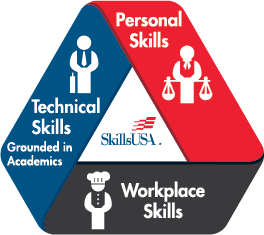 The SkillsUSA Framework is used to pinpoint the Essential Elements found in Personal Skills, Workplace Skills, and Technical Skills Grounded in Academics. Students will be expected to display or explain how they used some of these Essential Elements. Please reference the graphic, as you may be scored on specific elements applied to your project. For more, visit: www.skillsusa.org/who-we-are/skillsusa-framework/.